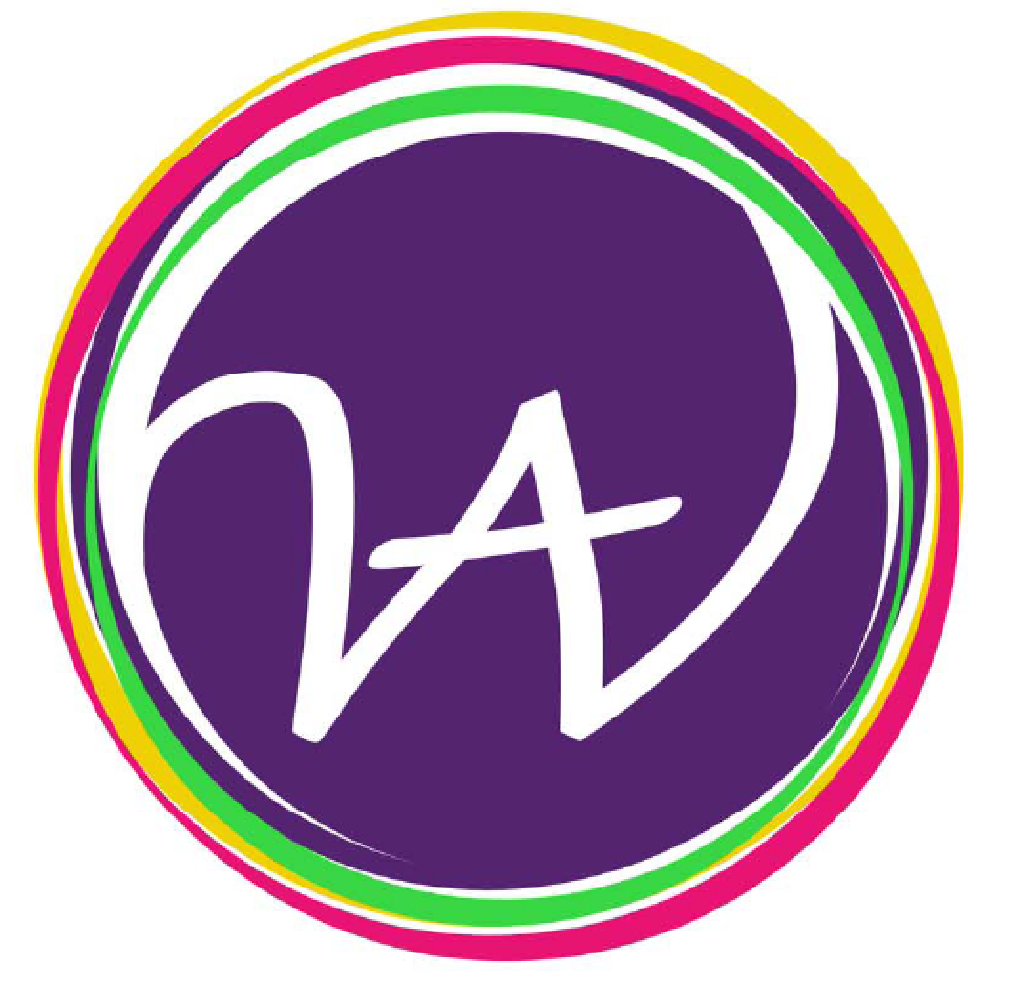 Note:  If you provide false information on any part of this form, you will be disqualified from appointment and if already appointed, you will be subject to disciplinary proceedings and liable to dismissal without further notice.If you return this form via email you are indicating your intention to comply with the above declaration.  You may be required to sign the declaration if you are subsequently invited to interview or appointed to the post.Please ensure you return Part A and Part B for your application. Failure to do so will prevent us from considering your application for the position.It is an offence to apply for the role if you are barred from engaging in regulated activity relevant to children.Application FormApplication FormApplication FormApplication FormApplication FormPart BPart BPart BPart BPart BPost Title (same as first page)Post Title (same as first page)Educational AchievementsEducational AchievementsEducational AchievementsEducational AchievementsEducational AchievementsPlease include A-Level, Further/Higher Education and any other relevant study in chronological order.Please include A-Level, Further/Higher Education and any other relevant study in chronological order.Please include A-Level, Further/Higher Education and any other relevant study in chronological order.Please include A-Level, Further/Higher Education and any other relevant study in chronological order.Please include A-Level, Further/Higher Education and any other relevant study in chronological order.DateEducational Establishment(Name & Address)Educational Establishment(Name & Address)QualificationSubject & GradePresent JobPresent JobPresent JobPresent JobPresent JobEmployer (or if in a school the name and type of school):Local Authority area (if applicable)Title of post:Title of post:Salary/Grade:Date commenced:Date commenced:To whom do you report (Job Title)What staff (if any) report to you?Period of notice required?Brief outline of dutiesBrief outline of dutiesBrief outline of dutiesBrief outline of dutiesBrief outline of dutiesPrevious Employers(Most recent first - please account for any gaps in education or employment, career breaks or other full-time commitments in section (a) and/or (b)Previous Employers(Most recent first - please account for any gaps in education or employment, career breaks or other full-time commitments in section (a) and/or (b)Previous Employers(Most recent first - please account for any gaps in education or employment, career breaks or other full-time commitments in section (a) and/or (b)Previous Employers(Most recent first - please account for any gaps in education or employment, career breaks or other full-time commitments in section (a) and/or (b)Name and Address of Employer Nature of employment, post held and main responsibilitiesDate of EmploymentFrom	ToReason for Leaving     -          -          -          -          -          -          -          -          -     Professional DevelopmentProfessional DevelopmentProfessional DevelopmentProfessional DevelopmentProfessional DevelopmentProfessional DevelopmentProfessional DevelopmentProfessional DevelopmentPlease detail below the commitment to professional development within your career that is relevant to your application for this post.Please detail below the commitment to professional development within your career that is relevant to your application for this post.Please detail below the commitment to professional development within your career that is relevant to your application for this post.Please detail below the commitment to professional development within your career that is relevant to your application for this post.Please detail below the commitment to professional development within your career that is relevant to your application for this post.Please detail below the commitment to professional development within your career that is relevant to your application for this post.Please detail below the commitment to professional development within your career that is relevant to your application for this post.Please detail below the commitment to professional development within your career that is relevant to your application for this post.DateDateSubject/FocusSubject/FocusProvider/Course OrganiserProvider/Course OrganiserDurationDurationReferencesPlease supply the names and contact details of the two referees who can comment on your suitability for this position.  One should be your current or most recent employer.  If you are not currently working with children but have done so in the past the second referee should be the employer by whom you were most recently employed in work with children.  References will be not accepted from personal email addresses (employment only), relatives, or persons who only know you as a friend.ReferencesPlease supply the names and contact details of the two referees who can comment on your suitability for this position.  One should be your current or most recent employer.  If you are not currently working with children but have done so in the past the second referee should be the employer by whom you were most recently employed in work with children.  References will be not accepted from personal email addresses (employment only), relatives, or persons who only know you as a friend.ReferencesPlease supply the names and contact details of the two referees who can comment on your suitability for this position.  One should be your current or most recent employer.  If you are not currently working with children but have done so in the past the second referee should be the employer by whom you were most recently employed in work with children.  References will be not accepted from personal email addresses (employment only), relatives, or persons who only know you as a friend.ReferencesPlease supply the names and contact details of the two referees who can comment on your suitability for this position.  One should be your current or most recent employer.  If you are not currently working with children but have done so in the past the second referee should be the employer by whom you were most recently employed in work with children.  References will be not accepted from personal email addresses (employment only), relatives, or persons who only know you as a friend.ReferencesPlease supply the names and contact details of the two referees who can comment on your suitability for this position.  One should be your current or most recent employer.  If you are not currently working with children but have done so in the past the second referee should be the employer by whom you were most recently employed in work with children.  References will be not accepted from personal email addresses (employment only), relatives, or persons who only know you as a friend.ReferencesPlease supply the names and contact details of the two referees who can comment on your suitability for this position.  One should be your current or most recent employer.  If you are not currently working with children but have done so in the past the second referee should be the employer by whom you were most recently employed in work with children.  References will be not accepted from personal email addresses (employment only), relatives, or persons who only know you as a friend.ReferencesPlease supply the names and contact details of the two referees who can comment on your suitability for this position.  One should be your current or most recent employer.  If you are not currently working with children but have done so in the past the second referee should be the employer by whom you were most recently employed in work with children.  References will be not accepted from personal email addresses (employment only), relatives, or persons who only know you as a friend.ReferencesPlease supply the names and contact details of the two referees who can comment on your suitability for this position.  One should be your current or most recent employer.  If you are not currently working with children but have done so in the past the second referee should be the employer by whom you were most recently employed in work with children.  References will be not accepted from personal email addresses (employment only), relatives, or persons who only know you as a friend.1.Name: Organisation: Address:Position: 1.Name: Organisation: Address:Position: 2.Name: Organisation: Address: Position: 2.Name: Organisation: Address: Position: Email:         Tel No:          
Email:         Tel No:          
Email:        Tel No:       Email:        Tel No:       Please note that we will contact the above referees if you are short listed for this post and seek references before interview.  Also, in relation to work with children we will seek information about any past disciplinary issues relating to children and/or child protection concerns you may have been subject to.Please note that we will contact the above referees if you are short listed for this post and seek references before interview.  Also, in relation to work with children we will seek information about any past disciplinary issues relating to children and/or child protection concerns you may have been subject to.Please note that we will contact the above referees if you are short listed for this post and seek references before interview.  Also, in relation to work with children we will seek information about any past disciplinary issues relating to children and/or child protection concerns you may have been subject to.Please note that we will contact the above referees if you are short listed for this post and seek references before interview.  Also, in relation to work with children we will seek information about any past disciplinary issues relating to children and/or child protection concerns you may have been subject to.Please note that we will contact the above referees if you are short listed for this post and seek references before interview.  Also, in relation to work with children we will seek information about any past disciplinary issues relating to children and/or child protection concerns you may have been subject to.Please note that we will contact the above referees if you are short listed for this post and seek references before interview.  Also, in relation to work with children we will seek information about any past disciplinary issues relating to children and/or child protection concerns you may have been subject to.Please note that we will contact the above referees if you are short listed for this post and seek references before interview.  Also, in relation to work with children we will seek information about any past disciplinary issues relating to children and/or child protection concerns you may have been subject to.Please note that we will contact the above referees if you are short listed for this post and seek references before interview.  Also, in relation to work with children we will seek information about any past disciplinary issues relating to children and/or child protection concerns you may have been subject to.How you meet the essential requirementsPlease state clearly how you meet all of the essential requirements listed on the Person Specification.   Please continue overleafPlease continue on a separate sheet if necessaryDisability – Reasonable AdjustmentsDisability – Reasonable AdjustmentsDisability – Reasonable AdjustmentsDisability – Reasonable AdjustmentsDo you require us to make any reasonable adjustments that will help you to demonstrate your full potential in the recruitment process?  If yes, please give details.Do you require us to make any reasonable adjustments that will help you to demonstrate your full potential in the recruitment process?  If yes, please give details.Do you require us to make any reasonable adjustments that will help you to demonstrate your full potential in the recruitment process?  If yes, please give details.Do you require us to make any reasonable adjustments that will help you to demonstrate your full potential in the recruitment process?  If yes, please give details.Declaration of RelationshipDeclaration of RelationshipDeclaration of RelationshipDeclaration of RelationshipIf you have any relationship with any senior employee of WISE Academies, Member of the Trust, Director of member of Local Governing Body, please state the name(s) and nature of relationship(s).If you have any relationship with any senior employee of WISE Academies, Member of the Trust, Director of member of Local Governing Body, please state the name(s) and nature of relationship(s).If you have any relationship with any senior employee of WISE Academies, Member of the Trust, Director of member of Local Governing Body, please state the name(s) and nature of relationship(s).If you have any relationship with any senior employee of WISE Academies, Member of the Trust, Director of member of Local Governing Body, please state the name(s) and nature of relationship(s).DeclarationDeclarationDeclarationDeclarationI confirm that all of the information given on this application form is correct and complete.I confirm that all of the information given on this application form is correct and complete.I confirm that all of the information given on this application form is correct and complete.I confirm that all of the information given on this application form is correct and complete.Signed:Date: